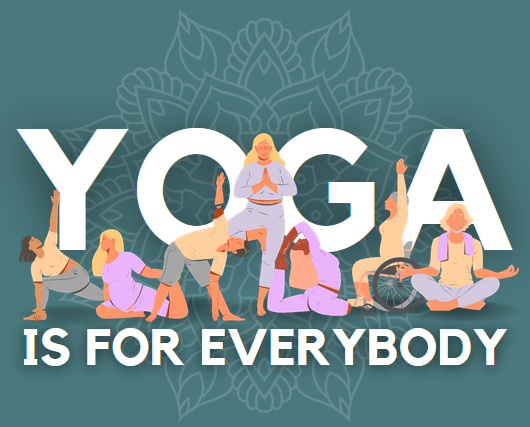 COLLEGE OF NURSING YOGAWhen: Mondays and Wednesdays at 4pmMay 13th to August 21thCost: $125Where: UIC College of Nursing, Center for Academic Excellence and Cultural Engagement, Room 405 Bring UIC I-Card to enter buildingWhat to bring: Comfortable clothes & yoga mat.Blocks and strap if available.How: Email laburke@uic.edu